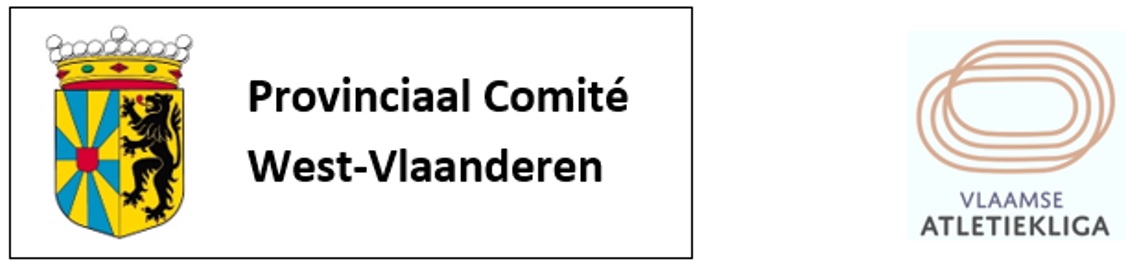 PRIJSWINNAARS  JEUGDATLETIEKCRITERIUM   2018Meisjes  Cadetten – SprintnummersLore Louagie		AVR		60 punten (6 deelnames)Libelia Vincke 		HAC		39 punten (5 deelnames)Hannah De Visch	MACW	13 punten (5 deelnames)Meisjes Cadetten – LoopnummersJente De Keyser		OB		39 punten (5 deelnames)Meisjes Cadetten – SpringnummersEline Demeester	MACW	51 punten (6 deelnames)Meisjes Cadetten – WerpnummersMargot Gotelaere	AZW		58 punten (6 deelnames)Lotte Declerck		HAC		52 punten (6 deelnames)Eline Demeester	MACW	40 punten (6 deelnames)Minstens 5 deelnames in dezelfde disciplinegroepHannah De Visch	MACW	28 punten (5 deelnames)PRIJSWINNAARS  JEUGDATLETIEKCRITERIUM   2018Meisjes Scholieren – SprintnummersSara Stevens		AVR		42 punten (6 deelnames)Camille Cham		AVR		40 punten (5 deelnames)Meisjes Scholieren – LoopnummersFemke Deleu		FLAC		69 punten (7 deelnames)Meisjes Scholieren – SpringnummersCamille Cham		AVR		46.5 punten (5 deelnames)Meisjes Scholieren – WerpnummersFemke Beyens		MACW	52 punten (6 deelnames)PRIJSWINNAARS  JEUGDATLETIEKCRITERIUM   2018Jongens Cadetten – SprintnummersWout De Waegenaere	KKS		51 punten (6 deelnames)Arthur Taerwe		KKS		38 punten (6 deelnames)Tobias Stevens		AVMO	30 punten (6 deelnames)Minstens 5 deelnames in dezelfde disciplinegroepVictor Recour		KKS		11 punten (5 deelnames)Jongens Cadetten – LoopnummersWout De Waegenaere	KKS		77 punten (8 deelnames)Jongens Cadetten – Springnummers	Geen enkele atleet nam aan minstens 5 wedstrijden deelJongens Cadetten – WerpnummersRobbe Depotter		AVR		56 punten (6 deelnames)Mart Verstraete 	AVR		44 punten (5 deelnames)PRIJSWINNAARS  JEUGDATLETIEKCRITERIUM   2018Jongens Scholieren – SprintnummersJens Lejeune		FLAC		51 punten (6 deelnames) *Sylas Bridoux		AVMO	51 punten (6 deelnames) *Jongens Scholieren – LoopnummersJens Lejeune		FLAC		58 punten (6 deelnames)Dylan Leenknecht	FLAC		35 punten (5 deelnames)Ruben Pattyn		KKS		31 punten (5 deelnames)Jongens Scholieren – SpringnummersHannes Terryn		AVMO	54 punten (7 deelnames)Sylas Bridoux		AVMO	45 punten (5 deelnames) *Jens Lejeune		FLAC		45 punten (5 deelnames) *Jongens Scholieren – WerpnummersJens Lejeune		FLAC		57 punten (6 deelnames)Yoran Demaiter		AVR		47 punten (5 deelnames) * Bij gelijkheid van punten is de beste gehomologeerde prestatie doorslaggevend